Publicado en Sant Cugat del Vallès el 18/07/2017 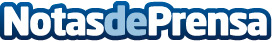 Restaurante La Plaça, gastronomía clásica con técnicas vanguardistasUna gastronomía clásica y moderna con la incorporación de técnicas vanguardistas, este es el estilo culinario que los paladares más exigentes encontrarán en el restaurante La PlaçaDatos de contacto:e-deon.netComunicación · Diseño · Marketing931929647Nota de prensa publicada en: https://www.notasdeprensa.es/restaurante-la-placa-gastronomia-clasica-con Categorias: Gastronomía Cataluña http://www.notasdeprensa.es